Конспект занятия по этикету – 2 классТема «Правило  внимательности».Цель: учить детей быть внимательными к окружающим людям, заботиться о других, воспитывать отзывчивость, доброту.Без добрых дел – нет доброго дела.Ход занятия.Актуализация знаний.Игра «Кто понимает без слов»Игроки выстраиваются в  две шеренги, друг против друга. Один игрок беззвучно произносит имя игрока, игроки другой команды должны угадать, кто это. Если не угадывают, то называют качества этого человека. Та команда, которая угадает больше всего игроков и будет считаться самой внимательной.Беседа:- Какое качество вам помогло угадывать имена?  (внимательность)- Как вы понимаете это слово?- Что значит, для вас быть внимательным?Внимательность можно понимать по-разному.Сегодня мы с вами поговорим о внимательности к окружающим нас людям. Выясним, что это значит, какие качества человека помогают ему быть внимательным. Я изобразила «Внимательность», в виде дерева, а качества человека - яблочки, которые мы с вами на уроке будем подписывать. В конце урока мы с вами сами выведем определение, что же такое «внимательность».Основная часть.Я прочитаю сказку Г. Остера « Зарядка для хвоста» (см. приложение), вы послушайте и оцените действия мартышки.Вопросы и задания по тексту:- Закончи сказку: придумай, что было дальше.- Как могла бы поступить мартышка?- Внимательна ли мартышка?- Как мартышка поняла слова «Быть воспитанным»?- Как вы думаете, чтобы быть внимательными к окружающим, надо быть воспитанным?Итак, на первом яблочке напишем «Быть воспитанным» 2. Игра «Выставка вежливых слов»Представьте себе, что вы попали на выставку, но необычную, а вежливых слов. Но произошла неприятность, работники перепутали все слова, помогите навести порядок. Надо соединить вежливые слова с соответствующими графами. Вопросы:- А теперь подумайте: как эти слова связаны с внимательным отношением к людям.( первый шаг к внимательности, доброте – это вежливые слова)Второе яблоко – вежливые слова.Помните:Добрые слова - корниДобрые мысли - цветыДобрые дела - плодыДобрые сердца – сады.3.Решение этических ситуаций.Послушайте сказку и скажите, правильно ли поступила девочка?Чтобы бабочка не укололась.В.А. Сухомлинский.Маленькая Зоя гуляла в саду. Она подошла к акации. На акации - острые-острые колючки. Над акацией летает яркая бабочка. Ой, как же ей не страшно летать! Налетит на колючку - что же тогда будет? Подошла Зоя к акации. Сломала одну колючку, вторую, третью. Мама увидела и спрашивает: «Что ты делаешь, Зоя? Зачем колючки ломаешь?» «Чтобы бабочка не укололась», - ответила Зоя.Вопросы:- Зачем Зоя ломала колючки Акации? - Почему Зоя не хотела, чтобы бабочка укололась? (Зоя добрая, и ей жалко бабочку). -  Почему мама не хотела, чтобы Зоя ломала колючки? - Что мама могла бы рассказать дочке?  - С кем вы согласны: с мамой или Зоей? - о ком девочка заботилась? - Правильно ли она поступила с акацией? - Является ли этот поступок «заботой» о ближнем? Когда мы проявляем заботу о ближнем, мы не должны делать зла другому, иначе это будет однобокая забота.- Что мы можем написать на следующем яблоке?  (проявлять заботу, быть добрым) Иногда мы живем по инерции и не замечаем, как ведем себя с окружающими нас людьми, послушайте рассказ об одном мальчике, который жил именно так:Самое страшноеВова рос крепким и сильным мальчиком. Все боялись его. Да и как не бояться такого! Товарищей он бил. В девочек из рогатки стрелял. Взрослым рожи строил. Собаке Пушку на хвост наступал. Коту Мурзею усы выдёргивал. Колючего ёжика под шкаф загонял. Даже своей бабушке грубил.Никого не боялся Вова. Ничего ему страшно не было. И этим он очень гордился. Гордился, да недолго.Настал такой день, когда мальчики не захотели с ним играть. Оставили его — и всё. Он к девочкам побежал. Но и девочки, даже самые добрые, тоже от него отвернулись.Кинулся тогда Вова к Пушку, а тот на улицу убежал. Хотел Вова с котом Мурзеем поиграть, а кот на шкаф забрался и недобрыми зелёными глазами на мальчика смотрит. Сердится.Решил Вова из-под шкафа ёжика выманить. Куда там! Ёжик давно в другой дом жить перебрался.Подошёл было Вова к бабушке. Обиженная бабушка даже глаз не подняла на внука. Сидит старенькая в уголке, чулок вяжет да слезинки утирает.Наступило самое страшное из самого страшного, какое только бывает на свете: Вова остался один.Один-одинёшенек!Е. Пермяквопросы:- Как Вова относится к окружающим?- Почему Вова остался один?- Что нужно сделать Вове, что люди вернулись к нему?  (перестать быть злым, всех обежать)Вывод. Помните: все, что мы делаем или не делаем, имеет последствие для окружающего мира, поэтому нужно быть внимательнее к тому, что нас окружает, и думать о своих действиях и их последствиях.Что мы напишем на нашем яблоке?  (не причинять зла)Подведение итоговВзгляните на наше дерево и скажите, что значит быть внимательным к окружающим.  (быть вежливым, воспитанным, добрым, заботливым, не причинять зла)В словаре русского языка можно увидеть два определения:Внимательность - сосредоточенность мысли или зрения, слуха на чем-л. Внимательность к окружающим – умение сочувствовать, сопереживать, помогать окружающим людям.- Какое определение подходит к теме нашего урока?- Внимательно ли вы относитесь к своим близким?- Как вы себя чувствуете, если вас не понимают, не внимательно к вам относятся?Литература:1. Лопатина А., Скребцова М. Ступени мудрости. 50 уроков о добрых качествах.: Амрита., 2008 г.2. В.Петрова, И.Хомякова, Т.Стульник. Азбука нравственного образования// Воспитание школьников.- 2006 г.- №4Приложение.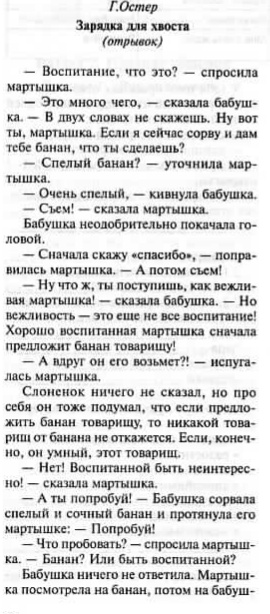 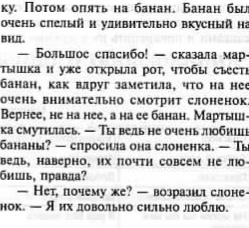 Вежливые словаграфыСпасибоДобрый деньПроститеОчень признателенНе могли бы Вы мне помочьПожалуйстаИзвинитеДобрый вечерДоброе утроЯ рад Вас видетьБлагодарюБудьте добрыДо встречиМне очень жальЗдравствуйтеДо свиданияЖальЕсли Вас не затруднитпрощайте1.слова приветствия.2.прощальные слова.3.слова извинения.4.слова благодарности.5.слова просьбы.